MINISTERUL EDUCAŢIEIUNIVERSITATEA „AUREL VLAICU“ DIN ARAD310130  Arad, B-dul Revolutiei nr. 77,   P.O. BOX 2/158 ARTel.: 0040-257- 283010; fax. 0040-257- 280070                                                             http://www.uav.ro; e-mail: rectorat@uav.ro                         Operator de date cu caracter personal nr. 2929FACULTATEA DE EDUCAŢIE FIZICĂ ŞI SPORT                str. Elena Drăgoi nr.2-4 ARADCalendarul examenul de finalizare a studiilor universitare de licență și master - sesiunea iulie 2022 -Examenul de finalizare a studiilor universitare de licență:Perioada de înscriere pentru susţinerea examenului de licenţă: 27.06 – 03.07.2022Înscrierea se face la secretarul comisiei de licențăData susţinerii examenului de licenţă: 06-07.07.2022    Examenul de finalizare a studiilor universitare de master:Perioada de înscriere pentru susţinerea examenului de disertaţie: 11 -17.07.2022Înscrierea se face la secretarul comisiei de disertațieData susţinerii examenului de disertaţie: 20-21.07.2022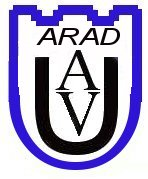 